ΕρωτήσειςΗ κιλοβατώρα είναι μονάδα μέτρησης ενέργειας ηλεκτρικού φορτίου ισχύος ηλεκτρικού ρεύματοςΣε μία ηλεκτρική σόμπα, η ηλεκτρική ενέργεια μετατρέπεται σε μηχανική χημική θερμική μαγνητικήΗ ηλεκτρική ισχύς μετριέται σε Watt KWh Volt JouleΓια το Joule ισχύει 1J=1KWh 1J=1W 1V 1J=1V 1A 1J=1V 1A 1sΓια το Watt ισχύει 1W=1KWh 1W=1J 1V 1W=1V 1A 1s 1W=1V 1AΗ … που μεταφέρεται σε μία συσκευή ισούται με το γινόμενο της διαφοράς δυναμικού που εφαρμόζεται στα άκρα του, επί την ένταση που τη διαρρέει, επί το χρόνο λειτουργίας της. Ηλεκτρική ισχύς Αντίσταση Ηλεκτρική ενέργεια Ένταση ηλεκτρικού ρεύματοςΗ … που μεταφέρεται σε μία συσκευή ισούται με το γινόμενο της διαφοράς δυναμικού που εφαρμόζεται στα άκρα του, επί την ένταση που τη διαρρέει. Αντίσταση Ηλεκτρική ενέργεια Ένταση ηλεκτρικού ρεύματος Ηλεκτρική ισχύςΣύμφωνα με το φαινόμενο Joule, όταν από ένα αντιστάτη διέρχεται ηλεκτρικό ρεύμα, η θερμοκρασία του αυξάνεται. μένει σταθερή. μειώνεται. δε μπορούμε να ξέρουμε τι θα κάνει.Εάν ο πάροχος ηλεκτρικής ενέργειας μας χρεώνει την κιλοβατώρα 0,07€, πόσο κόστος θα έχουμε για να λειτουργήσει μία τηλεόραση 500W για 4 ώρες; 0,14€ 1,4€ 14€ 140€Συνδέουμε μία συσκευή με πηγή τάσης 20V και διαρρέεται από ρεύμα έντασης 2Α. Να υπολογίσετε την ενέργεια που της προσφέρεται σε χρόνο 1 λεπτού. 1800J 40J 30J 2400JΣυνδέουμε μία συσκευή με πηγή τάσης 20V και διαρρέεται από ρεύμα έντασης 2Α. Να υπολογίσετε την ισχύ που της προσφέρεται. 1800W 2400W 30W 40WΤι θα συμβεί σε ένα ρευματοφόρο αγωγό όταν βρεθεί σε μαγνητικό πεδίο; Δε θα συμβεί τίποτα. Θα του ασκηθεί ηλεκτρική δύναμη. Θα του ασκηθεί μαγνητική δύναμη. Θα σταματήσει να διαρρέεται από ρεύμα.Ο ηλεκτρομαγνήτης είναι… Ένα ρευματοφόρο πηνίο Ένας ραβδόμορφος μαγνήτης που το συνδέουμε στο ρεύμα Ένα μη ρευματοφόρο πηνίο Ένας μαγνήτης που τον έχουμε πρώτα ηλεκτρίσειΚατά το πείραμα του Έρστεντ, παρατήρησαν ότι η βελόνα της πυξίδας εκτρέπεται και δε δείχνει πια το Βορρά όταν βρεθεί κοντά σε ένα ρευματοφόρο αγωγό. κοντά σε ένα πεταλοειδή μαγνήτη. 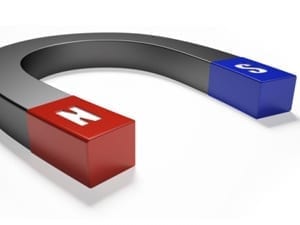  κοντά σε ένα ραβδόμορφο μαγνήτη. Γύρω από ένα ρευματοφόρο αγωγό δημιουργείται Μαγνητικό πεδίο Ηλεκτρικό πεδίοΓια να αποφύγουμε το βραχυκύκλωμα, θέλουμε η τηκόμενη ασφάλεια που χρησιμοποιούμε να είναι από υλικό βολφράμιο ό,τι υλικό και να βάλουμε το ίδιο θα λειτουργήσει εύτηκτο δύστηκτοΓια να φωτοβολεί ένας λαμπτήρας πυρακτώσεως, πρέπει να έχει υλικό δύστηκτο. εύτηκτο. είτε δύστηκτο είτε εύτηκτο, δεν επηρεάζει.Συμπλήρωσε το όνομα του φαινομένου:Χρησιμοποιούμε αντιστάσεις στην κουζίνα, στο θερμοσίφωνα, στο πιστολάκι για να μας δώσουν θερμότητα, με βάση το φαινόμενο 